Anmeldung als Praktikumslehrperson PHSG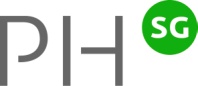 Bitte im "PlatzFinder" hochladen oder zurück an: bps.primar@phsg.ch oder PHSG, Sekretariat Berufspraktische Studien, Seminarstrasse 27, 9400 RorschachStufenpraktikum (Kindergarten, Unterstufe)Mai/Juni 2024Praktikumszeit:	3 Wochen: 21.05. - 07.06.2024Studierende:	Einzeln, 2. StudienjahrÖffnung PlatzFinder:	für die Studierenden am 21.02.2024Versand Einladungen:	02.04.2024Einführungsveranstaltung für Praktikumslehrpersonen: 23.04.2024, 18.15 UhrEntschädigung:	Fr. 950.- für das ganze PraktikumName			Vorname		Adresse			PLZ/Ort		Telefon			Mobil		Email		Schulhaus/Kindergarten			PLZ/Schulort		Strasse		Telefon Schule			Klasse/n 2023/24		   Die Schulleitung ist mit meinem Einsatz als Praktikumslehrperson einverstandenUnterschrift der Schulleitung		Datum			Unterschrift		